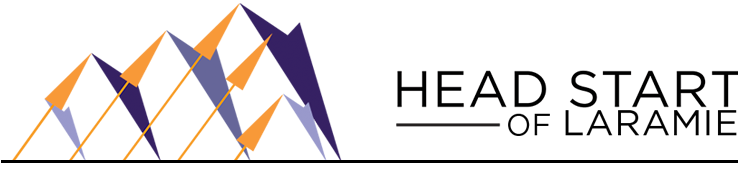 Gracias por su interés en nuestro programa. Esta aplicación se utiliza para inscribir a niños en el programa Head Start of Laramie. A continuación, hay una lista de todos los documentos de respaldo que debemos tener ANTES de que podamos considerar a su hijo para la inscripción. Por favor, mantenga esta página para usar como una lista de verificación.Por favor, asegúrese de completar TODAS LAS SECCIONES de la aplicación. Un miembro del personal se reunirá con usted para revisar la solicitud y cualquier documento que proporcione. Si tiene alguna pregunta o necesita ayuda para completar la solicitud, pase por la oficina principal o llame al (307) 742 - 6792.** TENGA EN CUENTA: los miembros del personal individual no toman la decisión final sobre qué niños son elegibles para asistir al programa Head Start o Laramie. Un equipo de selección toma la decisión final sobre la inscripción de acuerdo con los Estándares de Desempeño del Programa Head Start.Por favor entregue los siguientes documentos con la solicitud de su hijo:___ 	Licencia de conducir u otra forma de identificación (por ejemplo, pasaporte) para adultos que completen esta solicitud___ 	Prueba de todos los ingresos u otras ayudas económicas que recibe la familiaEjemplos de comprobantes de ingresos pueden incluir:talones de pagoCopia de la declaración de impuestos del año anterior.Una declaración escrita de su empleador (incluidas las horas / semana trabajadas, el salario / hora y la fecha de inicio)Carta de adjudicación financiera, becas, ayudas, etc.documentación de manutención de los hijosdeclaraciones de SSIdeclaraciones de POWER o TANFprestaciones por desempleoUna declaración de no ingreso (incluida la forma en que su familia recibe apoyo: amigos, familia, etc.)____	Documento de nacimiento para la solicitud del menor: (certificado de nacimiento, pasaporte, inmunización o registros médicos, etc.)___ 	Copia del registro de vacunación del niño (si es posible)Traiga todos los documentos necesarios para:Head Start de Laramie365 W. Grand Ave., Laramie, WY 82072Solicitud de Head Start de LaramieCADA SECCIÓN DEBE COMPLETARSEGénero: 	M 	FEl nombre del niño: ________________________________________ Fecha de nacimiento: ______________ ¿Orinal entrenado: (Por favor circule) 	Sí 	No ¿Como va eso? ___________________________________Lenguaje primario: _______________   Idioma primario hablado en el hogar: __________________ ¿En qué idioma prefiere recibir material escrito? _________________________Raza / etnicidad (marque todos los que correspondan):___ Indio americano / nativo de Alaska		 ___ asiático___ negro o afroamericano 				 ___ hispano o latino___ Nativo de Hawái o de las islas del Pacífico	 ___ Blanco___ Multirracial 					___ Otro (por favor especifique): _______________________________________________Información del seguro infantil: (por favor, circule lo que más claramente se aplica para su hijo)Medicaid	Kidcare CHIP		Seguro Privado		No hay seguroMédico actual del niño: ____________________________________________________Dentista actual del niño: ___________________________________________________¿Tiene alguna preocupación sobre el desarrollo de su hijo en las siguientes áreas (marque todas las que correspondan)?___ comportamiento___ Habla___ Habilidad de aprender___ Preocupaciones de salud___ problemas de salud mental___ Otros (especificar) _______________________________________________¿Está su hijo actualmente en un IEP / IFSP para una discapacidad? (por favor circule) Sí   No   No estoy seguroEn caso afirmativo, ¿qué servicios? Por favor explique __________________________________________________________________________________________________________________________________   Por favor circule todos los servicios que su familia recibirSNAP / Estampillas para comida 	WIC 	POWER o TANF 	SSI Otros: __________________Información principal del padre / tutor legal 		Información del padre / tutor legal secundarioEnumere todos los miembros de la familia que viven en el hogar (adultos y niños):** Si se necesita espacio adicional, use el espacio en la parte posterior Número total de personas: ______ A veces, las familias pueden experimentar desafíos económicos o sociales que pueden crear estrés o dificultades. ¿Su familia está experimentando alguno de los siguientes? (Por favor, marque todos los siguientes que apliquen):___ Alojamiento de bajos ingresos___ Vivienda pagada por la iglesia u otra organización (por ejemplo, Interfaith Good Samaritan)___ personas sin hogar___ Vida temporal con familiares / amigos, motel o casa de seguridad___ Violencia familiar___ Participación en el Departamento de Servicios para la Familia (abuso / negligencia infantil o protección infantil)___ Orfanato___ Padres adolescentes (embarazadas o que dieron a luz antes de los 20 años de edad)___ Enfermedad grave / discapacidad (aplicación del niño o sus padres)___ Padre encarcelado (en la cárcel o prisión)___ Abuso de sustancias en el hogar (pasado o presente)___ el padre del niño fallecido___ No hay transporte___ Otros (especificar)_________________________________¿Ha asistido este niño o sus hermanos a Head Start antes? 				____ Si ____ no¿Han asistido otros miembros de la familia extendida a Head Start antes (padre, tía, etc.)?     ____ Si ____noComentarios: ________________________________________________________________________________________________________________________________________________________________________________________¿Cómo se enteró de nuestro programa Head Start? (Familia, redes sociales, etc.) ________________________________________________________________________________________El no presentar todos los documentos requeridos demorará la colocación de su hijo en la lista de espera y / o la aceptación en el programa.* Certifico que la información proporcionada en este formulario es precisa y veraz a mi leal saber y entender.Escriba el nombre del padre o tutor: _______________________________________ Fecha______________Firma del padre / madre / tutor: ___________________________________________ Fecha______________Noche: ___________________________________Género: M    F   Fecha de nacimiento: ___________Relación con el niño (marque todo lo que corresponda):___ Padres biológicos ___ Padres adoptivos___Padrastro              ___ Guardián legal___ Padres adoptivos ___Otros: ____________¿Vive el niño con este padre?___Todo el tiempo ___Algunas veces ___NoEmpleador: _________________________________                   ___ Tiempo completo medio Tiempo___Pago semanal ___Pago quincenal ___Pago mensual ___ Desempleado ___Se queda en casa padre ___Estudiante___ Inhabilitado / Retirado¿Recibe salarios de (marque todo lo que corresponda):___Trabajo ___SSI ___ SSDI ___ Desempleo___ Manutención de los hijos ___ Beneficios de veteranos___ Becas o becas para estudiantes ___ Ayuda financiera___ POWER/TANF/ Asistencia en efectivoEducación: ¿Ha completado con éxito lo siguiente? (por favor marque todos los que apliquen)___ Jr. Alto o menos___ Escuela secundaria / Examen General equivalente a diploma secundaria___ Algo de universidad ___ BA o superiorGrado más alto completado: __________Estado civil: ___Soletero ___ casado ___Separado ___Divorciado ___Viudo ___ Viviendo con un compañero¿Estás en servicio activo militar? ____   Si   no¿Eres un veterano? ____   Si   noDomicilio Vivo con código postal:__________________________________________________________________________________Envío Dirección: ____________________________________________________________________Teléfono móvil: ____________________________Teléfono de casa: __________________________Teléfono del trabajo: ________________________Noche: ___________________________________Género: M    F   Fecha de nacimiento: ___________Relación con el niño (marque todo lo que corresponda):___ Padres biológicos ___ Padres adoptivos___Padrastro              ___ Guardián legal___ Padres adoptivos ___Otros: ____________¿Vive el niño con este padre?___Todo el tiempo ___Algunas veces ___NoEmpleador: _________________________________                   ___ Tiempo completo medio Tiempo___Pago semanal ___Pago quincenal ___Pago mensual ___ Desempleado ___Se queda en casa padre ___Estudiante___ Inhabilitado / Retirado¿Recibe salarios de (marque todo lo que corresponda):___Trabajo ___SSI ___ SSDI ___ Desempleo___ Manutención de los hijos ___ Beneficios de veteranos___ Becas o becas para estudiantes ___ Ayuda financiera___ POWER/TANF/ Asistencia en efectivoEducación: ¿Ha completado con éxito lo siguiente? (por favor marque todos los que apliquen)___ Jr. Alto o menos___ Escuela secundaria / Examen General equivalente a diploma secundaria___ Algo de universidad ___ BA o superiorGrado más alto completado: __________Estado civil: ___Soletero ___ casado ___Separado ___Divorciado ___Viudo ___ Viviendo con un compañero¿Estás en servicio activo militar? ____   Si   no¿Eres un veterano? ____   Si   noDomicilio Vivo con código postal:__________________________________________________________________________________Envío Dirección: ____________________________________________________________________Teléfono móvil: ____________________________Teléfono de casa: __________________________Teléfono del trabajo: ________________________NocheFecha de nacimientoRelación con el niño que solicita:Género